Sayı	: 95231997-302.01.06/						                 25.11.2019Konu  : Yatay GeçişMÜDÜRLÜK MAKAMINA	……………………… Üniversitesi, …………………… Meslek Yüksekokulu ……………. numaralı ……………. Bölümü, ……………… Programı 1. sınıf öğrencisi ......................................’in yatay geçiş başvurusu komisyonumuz tarafından uygun bulunmuş olup, ilgili belgeler ekte belirtilmiştir.	Gereğinin yapılmasını bilgilerinize arz ederim. …/…/2019          Öğr. Gör. Özgür Doğan GÜRCÜ                           Bölüm BaşkanıEKLER:Başvuru Formu ve Ekleri (….. sayfa)Komisyon Karar tutanağı(…. sayfa)Ders İntibak Tablosu (… sayfa)	…./…../2019       Bölüm Başkanı : Öğr. Gör. Cihat ÇETİN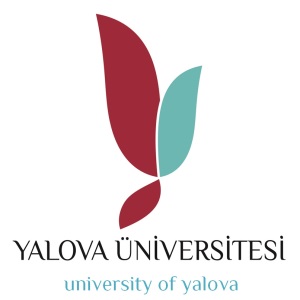 T.C.YALOVA ÜNİVERSİTESİ    Çınarcık Meslek Yüksekokulu Büro Hizmetleri ve Sekreterlik Bölüm Başkanlığı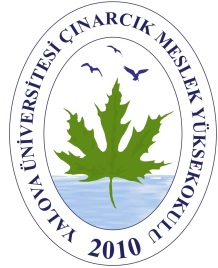 